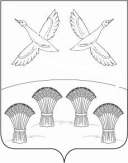 П О С Т А Н О В Л Е Н И Е АДМИНИСТРАЦИИ СВОБОДНОГО СЕЛЬСКОГО ПОСЕЛЕНИЯ      ПРИМОРСКО-АХТАРСКОГО РАЙОНА от 22 января 2019 года                                                                                   № 19хутор СвободныйОб утверждении нормативных затрат на обеспечение функций администрации Свободного сельского поселения Приморско-Ахтарского района и подведомственных муниципальных казенных учрежденийВ соответствии  со статьей 19 Федерального закона от 05.04.2013 №44-ФЗ  «О контрактной системе в сфере закупок товаров, работ, услуг для обеспечения государственных и муниципальных нужд», постановлением администрации Свободного сельского поселения  Приморско-Ахтарского района от  24 августа 2016 № 187 «Об утверждении правил определения нормативных затрат на обеспечение функций администрации Свободного сельского поселения Приморско-Ахтарского района и подведомственных муниципальных казенных учреждений»администрация Свободного сельского поселения Приморско-Ахтарского района  п о с т а н о в л я е т:Утвердить нормативные затраты на обеспечение функций администрации Свободного сельского поселения Приморско-Ахтарского района и подведомственных муниципальных казенных учреждений, применяемые при расчете затрат на услуги связи, согласно приложения № 1 к настоящему постановлению.Утвердить нормативные затратына обеспечение функций администрации Свободного сельского поселения Приморско Ахтарского района и подведомственных муниципальных казенных учреждений, применяемые при расчете затрат на приобретение прочих работ и услуг, не относящиеся к затратам на услуги связи, аренду и содержание имущества, согласно приложения № 2 к настоящему постановлению.3. Утвердить нормативные затраты на обеспечение функций администрации Свободного сельского поселения Приморско-Ахтарского района и подведомственных муниципальных казенных учреждений, применяемые при расчете затрат на приобретение основных средств, согласно приложения № 3 к настоящему постановлению.4. Утвердить нормативные затраты на обеспечение функций администрации Свободного сельского поселения Приморско-Ахтарского района и подведомственных муниципальных казенных учреждений, применяемые при расчете затрат на коммунальные услуги, согласно приложения № 4 к настоящему постановлению.5. Утвердить нормативные затраты на обеспечение функций администрации Свободного сельского поселения Приморско-Ахтарского района и подведомственных муниципальных казенных учреждений, применяемые при расчете затрат на содержание имущества, не отнесенные к затратам на содержание имущества в рамках затрат на информационно-коммуникационные технологии, согласно приложения № 5 к настоящему постановлению.6. Утвердить нормативные затраты на обеспечение функций администрации Свободного сельского поселения Приморско-Ахтарского района  и подведомственных муниципальных казенных учреждений, применяемые при расчете затрат на приобретение прочих работ и услуг, не относящиеся к затратам на услуги связи, транспортные услуги, оплату расходов по договорам об оказании услуг, связанных с проездом и наймом жилого помещения в связи с командированием работников, заключаемым со сторонними организациями, а также к затратам на коммунальные услуги, аренду помещений и оборудования, содержание имущества в рамках прочих затрат и затратам на приобретение прочих работ и услуг в рамках затрат на информационно - коммуникационные технологии, согласно приложения №6 к настоящему постановлению.7. Утвердить нормативные затраты на обеспечение функций администрации Свободного сельского поселения Приморско-Ахтарского района и подведомственных муниципальных казенных учреждений, применяемые при расчете затрат на приобретение основных средств, не отнесенные к затратам на приобретение основных средств в рамках затрат на информационно-коммуникационные технологии, согласно приложения № 7 к настоящему постановлению.8. Утвердить нормативные затраты на обеспечение функций администрации Свободного сельского поселения Приморско-Ахтарского района и подведомственных муниципальных казенных учреждений, применяемые при расчете затрат на дополнительное профессиональное образование и профессиональное обучение работников, согласно приложения № 8 к настоящему постановлению.9. Утвердить нормативные затраты на обеспечение функций администрации Свободного сельского поселения Приморско-Ахтарского района и подведомственных муниципальных казенных учреждений, применяемые при расчете отдельных затрат на обеспечение функций администрации Свободного сельского поселения Приморско-Ахтарского района и подведомственных муниципальных казенных учреждений, согласно приложения № 9 к настоящему постановлению.10. Утвердить Порядок определения отдельных нормативных затрат на обеспечение функций администрации Свободного сельского поселения Приморско-Ахтарского района и подведомственных муниципальных казенных учреждений, согласно приложения № 10 к настоящему постановлению.11. Контрактному управляющему администрации Свободного сельского поселения Приморско-Ахтарского района и контрактным управляющим подведомственных муниципальных казенных учреждений при осуществлении соответствующих закупок руководствоваться указанными нормативными затратами.12. Разместить настоящее постановление на официальном сайте администрации Свободного сельского поселения Приморско-Ахтарского района в информационно-телекоммуникационной сети «Интернет» в разделе «Нормотворчество».13. Контроль за выполнением настоящего постановления оставляю за собой.14. Постановление вступает в силу со дня его подписания и распространяется на правоотношения, возникшие с 01 января 2019 г.Глава Свободного сельского поселенияПриморско-Ахтарского района                                                      В.Н.СиротаПРИЛОЖЕНИЕ № 1УТВЕРЖДЕНЫпостановлением администрации  Свободного сельского поселенияПриморско-Ахтарского районаот 22.01.2019 года № 19НОРМАТИВНЫЕ ЗАТРАТЫна обеспечение функций администрации Свободного сельского поселения Приморско-Ахтарского района и подведомственных муниципальных казенных учреждений, применяемые при расчете затрат на услуги связиТаблица № 1Затраты на абонентскую платуТаблица № 2Затраты на повременную оплату местных, междугородних и международных телефонных соединенийТаблица № 3Затраты на сеть «Интернет» и услуги интернет провайдеровПримечание: наименование, фактическое количество и стоимость услуг для администрации Свободного сельского поселения Приморско-Ахтарского района и подведомственных муниципальных казенных учреждений может отличаться от приведенного в зависимости от решаемых задач. При этом закупка услуг, не указанных в таблице, осуществляется в пределах доведенных объемов бюджетных ассигнований по соответствующему коду классификации расходов бюджета.Глава Свободного сельского поселенияПриморско-Ахтарского района                                                                   В.Н.СиротаПРИЛОЖЕНИЕ № 2УТВЕРЖДЕНЫпостановлением администрацииСвободного сельского поселенияПриморско-Ахтарского района от 22.01.2019 года № 19НОРМАТИВНЫЕ ЗАТРАТЫна обеспечение функций администрации Свободного сельского поселения Приморско-Ахтарского района и подведомственных муниципальных казенных учреждений, применяемые при расчете затрат на приобретение прочих работ и услуг,не относящиеся к затратам на услуги связи,аренду и содержание имуществаТаблица № 1Затраты на оплату услуг по сопровождению справочно-правовых систем2.Затраты на оплату услуг по сопровождению и приобретению иного программного обеспеченияТаблица № 2Примечание: наименование, фактическое количество и стоимость программного обеспечения для администрации Свободного сельского поселения Приморско-Ахтарского района и подведомственных муниципальных казенных учреждений может отличаться от приведенного в зависимости от решаемых задач. При этом закупка программного обеспечения, не указанных в таблице, осуществляется в пределах доведенных объемов бюджетных ассигнований по соответствующему коду классификации расходов бюджета.Глава Свободного сельского поселенияПриморско-Ахтарского района                                                              В.Н.СиротаПРИЛОЖЕНИЕ № 3УТВЕРЖДЕНЫпостановлением администрацииСвободного  сельского поселения                                                                         Приморско-Ахтарского районаот 22.01.2019 года № 19НОРМАТИВНЫЕ ЗАТРАТЫна обеспечение функций администрации Свободного сельского поселения Приморско-Ахтарского района и подведомственных муниципальных казенных учреждений, применяемые при расчете затрат на приобретение основных средствТаблица № 1Затраты на приобретение рабочих станцийПримечание: приобретение рабочих станций производится с целью замены пришедших в негодность и невозможностью их дальнейшего использования (по мере возникновения такой потребности).Таблица № 2Затраты на приобретение принтеров, многофункциональных устройств и копировальных аппаратов (оргтехники)Примечание: приобретение принтеров, многофункциональных устройств и копировальных аппаратов (оргтехники) производится с целью замены пришедших в негодность и невозможностью их дальнейшего использования (по мере возникновения такой потребности).Глава Свободного сельского поселенияПриморско-Ахтарского района                                                            В.Н.СиротаПРИЛОЖЕНИЕ № 4УТВЕРЖДЕНЫ постановлением администрацииСвободного сельского поселения Приморско-Ахтарского района  от 22.01.2019 года № 19НОРМАТИВНЫЕ ЗАТРАТЫна обеспечение функций администрации Свободного сельского поселения Приморско-Ахтарского района и подведомственных муниципальных казенных учреждений, применяемые при расчете затрат на коммунальные услугиТаблица № 1Затраты на электроснабжениеТаблица № 2Затраты на теплоснабжениеТаблица № 3Затраты на газоснабжениеГлава Свободного сельского поселенияПриморско-Ахтарского района                                                              В.Н.Сирота  ПРИЛОЖЕНИЕ № 5  УТВЕРЖДЕНЫ  постановлением администрации  Свободного сельского поселения  Приморско-Ахтарского района  от 22.01.2019 года № 19НОРМАТИВНЫЕ ЗАТРАТЫна обеспечение функций администрации Свободного сельского поселения Приморско-Ахтарского района и подведомственных муниципальных казенных учреждений, применяемые при расчетезатрат на содержание имущества, не отнесенные к затратам на содержание имущества в рамках затрат на информационно-коммуникационные технологииЗатраты на проведение текущего ремонта помещенияНормативные затраты на проведение текущего ремонта помещения определяются исходя из установленной муниципальным органом нормы проведения ремонта с учетом требований Положения об организации и проведении реконструкции, ремонта и технического обслуживания жилых зданий, объектов коммунального и социально-культурного назначения ВСН 58-88(р), утвержденного приказом Государственного комитета по архитектуре и градостроительству при Госстрое СССР от 23 ноября 1988 года № 312.Таблица № 1Затраты на содержание имущества администрацииПримечание: наименование, фактическое количество и стоимость услуг для администрации Свободного сельского поселения Приморско-Ахтарского района может отличаться от приведенного в зависимости от решаемых задач. При этом закупка услуг, не указанных в таблице, осуществляется в пределах доведенных объемов бюджетных ассигнований по соответствующему коду классификации расходов бюджета.Таблица 2Затраты на техническое обслуживание и ремонт транспортных средствТаблица № 3Затраты на техническое обслуживание и регламентно-профилактический ремонт систем пожарной сигнализацииПримечание: наименование, фактическое количество и стоимость услуг для администрации Свободного сельского поселения Приморско-Ахтарского района может отличаться от приведенного в зависимости от решаемых задач. При этом закупка услуг, не указанных в таблице, осуществляется в пределах доведенных объемов бюджетных ассигнований по соответствующему коду классификации расходов бюджета.Глава Свободного сельского поселенияПриморско-Ахтарского района                                                   В.Н.СиротаПРИЛОЖЕНИЕ № 6УТВЕРЖДЕНЫпостановлением администрации Свободного сельского поселенияПриморско-Ахтарского района  от 22.01.2019 года № 19НОРМАТИВНЫЕ ЗАТРАТЫна обеспечение функций администрации Свободного сельского поселения Приморско-Ахтарского района  и подведомственных муниципальных казенных учреждений, применяемые при расчете затрат на приобретение прочих работ и услуг, не относящиеся к затратам на услуги связи, транспортные услуги, оплату расходов по договорам об оказании услуг, связанных с проездом и наймом жилого помещения в связи с командированием работников, заключаемым со сторонними организациями, а также к затратам на коммунальные услуги, аренду помещений и оборудования, содержание имущества в рамках прочих затрат и затратам на приобретение прочих работ и услуг в рамках затрат на информационно - коммуникационные технологииТаблица № 1Затраты на приобретение информационных услуг, которые включают в себя затраты на приобретение периодических печатных изданий, справочной литературы, а также подачу объявлений в печатные изданияПримечание: наименование и стоимость услуг для администрации Свободного сельского поселения Приморско-Ахтарского района может отличаться от приведенного в зависимости от решаемых задач. При этом закупка услуг, не указанных в таблице, осуществляется в пределах доведенных объемов бюджетных ассигнований по соответствующему коду классификации расходов бюджета.Таблица № 2Затраты на проведение медосмотр работниковТаблица № 3Затраты на приобретение полисов обязательного страхованиягражданской ответственности владельцев транспортных средствГлава Свободного сельского поселенияПриморско-Ахтарского района      В.Н.Сирота                                                                         ПРИЛОЖЕНИЕ № 7УТВЕРЖДЕНЫпостановлением администрацииСвободного сельского поселения                                                                         Приморско-Ахтарского района  от 22.01.2019 года № 19НОРМАТИВНЫЕ ЗАТРАТЫна обеспечение функций администрации Свободного сельского поселения Приморско-Ахтарского района и подведомственных муниципальных казенных учреждений, применяемые при расчете затрат на приобретение материальных запасов, не отнесенные к затратам на приобретение материальных запасов в рамках затрат на информационно-коммуникационные технологииТаблица № 1Затраты на приобретение бланочной продукцииПримечание: наименование, фактическое количество и стоимость бланочной продукции для администрации Свободного сельского поселения Приморско-Ахтарского района и подведомственных муниципальных казенных учреждений может отличаться от приведенного в зависимости от решаемых задач. При этом закупка бланочной продукции, не указанных в таблице, осуществляется в пределах доведенных объемов бюджетных ассигнований по соответствующему коду классификации расходов бюджета.Таблица № 2Затраты на приобретение канцелярских принадлежностейПримечание: наименование, фактическое количество и стоимость канцелярских принадлежностей для администрации Свободного сельского поселения Приморско-Ахтарского района и подведомственных муниципальных казенных учреждений может отличаться от приведенного в зависимости от решаемых задач. При этом закупка канцелярских принадлежностей, не указанных в таблице, осуществляется в пределах доведенных объемов бюджетных ассигнований по соответствующему коду классификации расходов бюджета.Таблица № 3Затраты на приобретение хозяйственных товаров и принадлежностейПримечание: наименование, фактическое количество и стоимость хозяйственных товаров и принадлежностей для администрации Свободного сельского поселения Приморско-Ахтарского района и подведомственных муниципальных казенных учреждений может отличаться от приведенного в зависимости от решаемых задач. При этом закупка хозяйственных товаров и принадлежностей, не указанных в таблице, осуществляется в пределах доведенных объемов бюджетных ассигнований по соответствующему коду классификации расходов бюджета.Таблица № 4Затраты на приобретение горюче-смазочных материаловТаблица №5Затраты на приобретение канцелярских принадлежностей для административной комиссииГлава Свободного сельского поселенияПриморско-Ахтарского района                                                    В.Н.СиротаПРИЛОЖЕНИЕ № 8 УТВЕРЖДЕНЫ постановлением администрации Свободного сельского поселения Приморско-Ахтарского района  от 22.01.2019 года № 19НОРМАТИВНЫЕ ЗАТРАТЫна обеспечение функций администрации Свободного сельского поселения Приморско-Ахтарского района и подведомственных муниципальных казенных учреждений, применяемые при расчете затрат на дополнительное профессиональное образование и профессиональное обучение работниковТаблица № 1Затраты на дополнительное профессиональное образование и профессиональное обучение работниковПримечание: наименование,фактическое количество и стоимость услуг для администрации Свободного сельского поселения Приморско-Ахтарского района и подведомственных муниципальных казенных учреждений может отличаться от приведенного в зависимости от решаемых задач. При этом закупка услуг, не указанных в таблице, осуществляется в пределах доведенных объемов бюджетных ассигнований по соответствующему коду классификации расходов бюджета.Глава Свободного сельского поселения Приморско-Ахтарского района                                                           В.Н.Сирота  ПРИЛОЖЕНИЕ № 9  УТВЕРЖДЕНЫ  постановлением администрации  Свободного сельского поселения  Приморско-Ахтарского района  от 22.01.2019 года № 19НОРМАТИВНЫЕ ЗАТРАТЫна обеспечение функций администрации Свободного сельского поселения Приморско-Ахтарского района и подведомственных муниципальных казенных учреждений, применяемые при расчете отдельных затрат на обеспечение функций администрации Свободного сельского поселения Приморско-Ахтарского района и подведомственных муниципальных казенных учрежденийТаблица № 1Заправка, техническое обслуживание и ремонт картриджейдля принтеров, многофункциональных устройстви копировальных аппаратов (оргтехники) затраты на приобретение запчастейТаблица № 2Услуги по расчету платы за негативное воздействие на окружающую среду и сведения об образовании и размещении отходов производстваТаблица № 3Техническое обслуживание и регламентно-профилактический ремонт газового оборудованияТаблица № 4Определение загазованности газового оборудованияТаблица № 5Приобретение иных основных средствТаблица № 6Услуги по дератизации помещенийМКУК «Свободная ПБ»Примечание: наименование, фактическое количество и стоимость отдельных затрат, приведенных в таблицах №1-4, для администрации Свободного сельского поселения Приморско-Ахтарского района и подведомственных муниципальных казенных учреждений может отличаться от приведенного в зависимости от решаемых задач. При этом закупка отдельных затрат, не указанных в таблицах №1-8, осуществляется в пределах доведенных объемов бюджетных ассигнований по соответствующему коду классификации расходов бюджета.Глава Свободного сельского поселенияПриморско-Ахтарского района                                                            В.Н.СиротаПРИЛОЖЕНИЕ № 10 УТВЕРЖДЕН постановлением администрации Свободного сельского поселения  Приморско-Ахтарского района  от 22.01.2019 года № 19ПОРЯДОКопределения отдельных нормативных затрат на обеспечениефункций администрации Свободного сельского поселенияПриморско-Ахтарского района и подведомственных муниципальных казенных учрежденийЗаправка, техническое обслуживание и ремонт картриджей (тонер-картриджей) для принтеров, многофункциональных устройств, копировальных аппаратов и иной оргтехникиЗатраты на заправку, техническое обслуживание и ремонт картриджей (тонер-картриджей) для принтеров, многофункциональных устройств, копировальных аппаратов и иной оргтехники определяются по фактическим затратам в отчетном финансовом году.Услуги по расчету платы за негативное воздействие на окружающую средуЗатраты на услуги по расчету платы за размещение отходов производства и потребления, и сдачи технического отчета определяются по фактическим затратам в отчетном финансовом году.Техническое обслуживание и регламентно-профилактический ремонт газового оборудования∑ n  Qгo x Pгo, где                                                    i=1 Qгo – количество i-го газового оборудования;Pio– цена технического обслуживания и регламентно-профилактического ремонта 1 i-го газового оборудования.Определение загазованности газового оборудованияЗатраты на определение загазованности газового оборудования определяются по фактическим затратам в отчетном финансовом году.Приобретение иных основных средств∑ nQocxPoc, гдеi=1 Qoc – количество i-го иного основного средства;Poc– цена приобретения i-го иного основного средства.Приобретение иных материальных запасов∑ nQмзxPмз, гдеi=1 Qмз – количество i-го иных материальных запасов;Pмз– цена приобретения i-го иных материальных запасов.Услуги по расчету нормы расхода топливаЗатраты на услуги по расчету нормы расхода топливаопределяются по фактическим затратам в отчетном финансовом году.Услуги по подготовке (разработке, составлению, корректировке) прочей документацииЗатраты на услуги по подготовке (разработке, составлению, корректировке) прочей документацииопределяются по фактическим затратам в отчетном финансовом году.Глава Свободного сельского поселенияПриморско-Ахтарского района                                                         В.Н.СиротаКоличество абонентских номеров пользовательского (оконечного) оборудования, подключенного к сети местной телефонной связи, используемых для передачи голосовой информации, шт.Цена абонентской платы в расчете на 1 абонентский номер для передачи голосовой информации в месяц (не более), руб.Количество месяцев предоставления услуги1		23Администрация Свободного сельского поселения Приморско-Ахтарского районаАдминистрация Свободного сельского поселения Приморско-Ахтарского районаАдминистрация Свободного сельского поселения Приморско-Ахтарского района2246,6212МКУ сельский Дом культуры хутора СвободныйМКУ сельский Дом культуры хутора СвободныйМКУ сельский Дом культуры хутора Свободный1246,6212МКУК «Свободная поселенческая библиотека»МКУК «Свободная поселенческая библиотека»МКУК «Свободная поселенческая библиотека»1246,6212НаименованиеПродолжительность телефонных соединений в год, мин.Цена минуты разговора при телефонных соединениях (не более), руб.123Администрация Свободного сельского поселения Приморско-Ахтарского районаАдминистрация Свободного сельского поселения Приморско-Ахтарского районаАдминистрация Свободного сельского поселения Приморско-Ахтарского районаПоминутная оплата местных телефонных соединений52800,66Междугородные телефонные соединения (внутризоновые)1644,90МКУ «СДК х. Свободный»МКУ «СДК х. Свободный»МКУ «СДК х. Свободный»Поминутная оплата местных телефонных соединений8200,66МКУК «Свободная поселенческая библиотека»МКУК «Свободная поселенческая библиотека»МКУК «Свободная поселенческая библиотека»Поминутная оплата местных телефонных соединений8200,66НаименованиеКоличество каналов, шт.Ежемесячная цена аренды канала передачи данных сети «Интернет»(не более), руб.Количество месяцев аренды канала передачи данных сети «Интернет»1234Администрация Свободного сельского поселения Приморско-Ахтарского районаАдминистрация Свободного сельского поселения Приморско-Ахтарского районаАдминистрация Свободного сельского поселения Приморско-Ахтарского районаАдминистрация Свободного сельского поселения Приморско-Ахтарского районаКаналы передачи данных сети «Интернет»11275,0012МКУ «Свободная поселенческая библиотека»МКУ «Свободная поселенческая библиотека»МКУ «Свободная поселенческая библиотека»МКУ «Свободная поселенческая библиотека»Каналы передачи данных сети «Интернет»11282,8712НаименованиеКоличество, усл. ед.Предельная цена сопровождения услуг, руб./год123Администрация Свободного сельского поселения Приморско-Ахтарского районаАдминистрация Свободного сельского поселения Приморско-Ахтарского районаАдминистрация Свободного сельского поселения Приморско-Ахтарского районаУслуги по сопровождению «Информационно-правовой системы «Консалтинг»1266000,00НаименованиеКоличество, усл. ед.Предельная цена сопровождения услуг, руб./год123Администрация Свободного сельского поселения Приморско-Ахтарского районаАдминистрация Свободного сельского поселения Приморско-Ахтарского районаАдминистрация Свободного сельского поселения Приморско-Ахтарского районаУслуги по обслуживанию официального сайта администрации Свободного сельского поселения Приморско-Ахтарского района1217770,00Услуги по сопровождению программы муниципального обслуживания АРМ «Муниципал»1212000,00Услуги по техническому обслуживанию и администрированию программы VipNetClient14200,00Услуги обновлению программы VipNet12900,00Приобретение праваиспользования программы для ЭВМ «Контур-экстерн»25500,00МКУ «ЦБ Свободного сельского поселения»МКУ «ЦБ Свободного сельского поселения»МКУ «ЦБ Свободного сельского поселения»Приобретение праваиспользования программы для ЭВМ «Контур-экстерн»110500,00Услуги по сопровождению программного продукта  «1С:Предприятие», «1С:ИТС Бюджет ПРОФ»1284000,00Наименование типа оргтехникиКоличество, шт.Цена приобретения 1 рабочей станции (не более), руб.Срок полезного использования, лет1234Администрация Свободного сельского поселения Приморско-Ахтарского районаАдминистрация Свободного сельского поселения Приморско-Ахтарского районаАдминистрация Свободного сельского поселения Приморско-Ахтарского районаАдминистрация Свободного сельского поселения Приморско-Ахтарского районаНоутбук126500,003МКУ сельский Дом культуры хутора СвободныйМКУ сельский Дом культуры хутора СвободныйМКУ сельский Дом культуры хутора СвободныйМКУ сельский Дом культуры хутора СвободныйНоутбук140000,003Наименование типа оргтехникиКоличество, шт.Цена единицы оргтехники (не более), руб.Срок полезного использования, лет1234Администрация Свободного сельского поселения Приморско-Ахтарского районаАдминистрация Свободного сельского поселения Приморско-Ахтарского районаАдминистрация Свободного сельского поселения Приморско-Ахтарского районаАдминистрация Свободного сельского поселения Приморско-Ахтарского районаСканер314400,003Расчетная потребность электроэнергии в год, кВт/чРегулируемый тариф на электроэнергию, руб.12Администрация Свободного сельского поселения Приморско-Ахтарского районаАдминистрация Свободного сельского поселения Приморско-Ахтарского района58689,29МКУ СДК хутора СвободныйМКУ СДК хутора Свободный55309,29Расчетная потребность в тепло энергии на отопление зданий, помещений и сооружений в год, ГкалРегулируемый тариф на теплоснабжение, руб.12Администрация Свободного сельского поселения Приморско-Ахтарского районаАдминистрация Свободного сельского поселения Приморско-Ахтарского района13,402917,91Расчетная потребность в газоснабжениив год, тыс.куб.м.Регулируемый тариф на газоснабжение, руб.12МКУ «СДК хутора Свободный»МКУ «СДК хутора Свободный»21,3547,928Затраты на содержание имущества администрацииКоличество в годКоличество в годГодовая сумма тыс.рублей1223Администрация Свободного сельского поселения Приморско-Ахтарского районаАдминистрация Свободного сельского поселения Приморско-Ахтарского районаАдминистрация Свободного сельского поселения Приморско-Ахтарского районаАдминистрация Свободного сельского поселения Приморско-Ахтарского районаУстановка Сплит системы12500,002500,00Замена двери128000,0028000,00Поставка и установка камер видеонаблюдения117400,0017400,00Проведение технической инвентаризации объектов недвижимости621000,0021000,00наименованиеКоличество транспортных средств, шт.Стоимость технического обслуживания и ремонта 1 единицы транспортного средства в год (не более), руб.123МКУ «ЦБ Свободного сельского поселения»МКУ «ЦБ Свободного сельского поселения»МКУ «ЦБ Свободного сельского поселения»Технический ремонт и обслуживание транспортных средств120000,00НаименованиеНаименованиеКоличество извещателей пожарной сигнализации, шт.Количество месяцев использования услугиЕжемесячная цена услугиПредельная сумма затрат в год, руб.112345МКУ «СДК х. Свободного»МКУ «СДК х. Свободного»МКУ «СДК х. Свободного»МКУ «СДК х. Свободного»МКУ «СДК х. Свободного»Техническое обслуживание автоматической пожарной сигнализацииТехническое обслуживание автоматической пожарной сигнализации1121550,0018600,00НаименованиеФактические затраты на приобретение информационных услуг, которые включают затраты на приобретение периодических печатных изданий, справочной литературы, а также подачу объявлений в печатные издания в год (не более), руб.12Администрация Свободного сельского поселения Приморско-Ахтарского районаАдминистрация Свободного сельского поселения Приморско-Ахтарского районаОплата услуг на периодические издания6600,00Публикация в газете30000,00Услуги юриста42000,00МКУ «Свободного ПБ»МКУ «Свободного ПБ»Оплата услуг на периодические издания12614,22Приобретение бибтехники4000,00Приобретение книг10000,00Численность работников, подлежащих диспансеризации, чел.Цена проведения диспансеризации на 1 работника в год (не более), руб..Цена проведения диспансеризации на 1 работника в год (не более), руб..122Администрация Свободного сельского поселения Приморско-Ахтарского районаАдминистрация Свободного сельского поселения Приморско-Ахтарского районаАдминистрация Свободного сельского поселения Приморско-Ахтарского района82800,002800,00МКУ «Свободная ПБ»МКУ «Свободная ПБ»МКУ «Свободная ПБ»222800,00МКУ «СДК хутора Свободный»МКУ «СДК хутора Свободный»МКУ «СДК хутора Свободный»992800,00МКУ «Централизованная бухгалтерия Свободногосельского поселения Приморско-Ахтарского района»МКУ «Централизованная бухгалтерия Свободногосельского поселения Приморско-Ахтарского района»МКУ «Централизованная бухгалтерия Свободногосельского поселения Приморско-Ахтарского района»222800,00НаименованиеФактические затраты в отчетном финансовом году в год(не более), руб.12Администрация Свободного сельского поселения Приморско-Ахтарского районаАдминистрация Свободного сельского поселения Приморско-Ахтарского районаПолис ОСАГО5100,00НаименованиеКоличество бланочной продукции (прочей продукции) в год, шт.Цена 1 бланка (прочей продукции), руб.123Администрация Свободного сельского поселения Приморско-Ахтарского районаАдминистрация Свободного сельского поселения Приморско-Ахтарского районаАдминистрация Свободного сельского поселения Приморско-Ахтарского районаБаннеры, плакаты7600,00НаименованиеКоличество, шт./годЦена 1 единицы наименования товара, руб.123Администрация Свободного сельского поселения Приморско-Ахтарского районаАдминистрация Свободного сельского поселения Приморско-Ахтарского районаАдминистрация Свободного сельского поселения Приморско-Ахтарского районаСкоросшиватель406,3Бумага формата А4200210,00Ручка2010,00Карандаш2010,00Конверт с кнопкой215,00Папка-уголок156,8Папка-регистратор2109,00Книга канцелярская356,70Бумага для заметок580,00Текстовыделитель748,00МКУ  «Централизованная бухгалтерия Свободногосельского поселения Приморско-Ахтарского района»МКУ  «Централизованная бухгалтерия Свободногосельского поселения Приморско-Ахтарского района»МКУ  «Централизованная бухгалтерия Свободногосельского поселения Приморско-Ахтарского района»Скоросшиватель406,30Папка с завязками208,90Клей ПВА520,00Бумага формата А450210,00Скрепки108,90Ручка1010,00Карандаш1010,00Книга регистрации2400,00Корректирующая лента242,00Файлы2115,00Конверт с кнопкой215,00Папка-регистратор5109,00Текстовыделитель548,00МКУ  «Сельский Дом культуры хутора Свободный»МКУ  «Сельский Дом культуры хутора Свободный»МКУ  «Сельский Дом культуры хутора Свободный»Бумага формата А 42210,00Папка с завязками208,90Скотч650,00Скобы1014,20Ручка2010,00Карандаш1010,00Тетрадь302,60Клей ПВА420,00Стикеры338,80Точилка431,50Книга регистрации1400,00МКУ «Свободная поселенческая библиотека»МКУ «Свободная поселенческая библиотека»МКУ «Свободная поселенческая библиотека»Папка-вкладыш А42001,38Ватман Ф.А11525,50Папка-уголок А445,15Корректирующая лента2130,00Тетрадь 96 л.355,00Ручка шариковая3023,00Книга учета Ф.А42249,00Бумага формата А 417248,00НаименованиеКоличество, шт./годЦена 1 единицы наименования товара, руб.123Администрация Свободного сельского поселения Приморско-Ахтарского районаАдминистрация Свободного сельского поселения Приморско-Ахтарского районаАдминистрация Свободного сельского поселения Приморско-Ахтарского районаБелизна Волгоград631,00Каустическая сода (едкий натр гранулированный) 11 бОгр1170,00Средство д/посуды Блиц 500гр148,00Средство д/посуды Нико 400гр180,00Блиц д/стекол 500мл курок с нашатырным спиртом170,00Ведро строительное 12л с жел.ручкой175,00Освежитель Голдвинд Кофе148,00Освежитель Голдвинд Океан148,00Освежитель Голдвинд Хвойный148,00УМС 5л Люкс прогресс195,00Пакеты д/мусора 120л хЮшт 57мкм Ольга2100,00Перчатки хоз.латексГловесразм.Л229,00Блиц д/стекол 500мл з/блок нашат.спирт248,00Блиц-гель активный д/туалета 750мл180,00Тряпка половая 100*75 холото329,00Пакеты д/мусора 30л*20шт синие 7мкм234,00Мыло хоз.200гр 72% Кропоткин315,00ПЕМОКСОЛЬ чист.порош 400гр.морской230,00Перчатки хозяйственные резиновые М126,00МКУ  сельский Дом культуры хутора СвободныйМКУ  сельский Дом культуры хутора СвободныйМКУ  сельский Дом культуры хутора СвободныйБумага туалетная "Неженка" 516,00Бумага туалетная "ПЛЮШЕ ВАЙТ" 4x15м450,00Блиц д/стекол 500мл курок с нашатырным спиртом270,00Мыло туалДалантрофи Жасмин 182,00Пакеты д/мусора 120л Ольга1105,00Платок одноразовый 2-слойный 10шт.112,00Ведро Юл пласт с крышкой1130,00Мыло жид.500мл Ладушка Василёк с дозат345,00Швабра берёзовая260,00Блиц д/стекол 500мл з/блок нашат.спирт248,00Сармачист.средство 400гр Свежесть1055,00Тряпка половая 1030,00Пакеты д/мусора 1045,00Акция Блиц д/кухни 500мл 170,00БЛИЦ кухня антижир 500гр(курок)195,00Тряпка для пола "Хорошая" 70см х 100см335,00МКУК «Свободная поселенческая библиотека»МКУК «Свободная поселенческая библиотека»МКУК «Свободная поселенческая библиотека»Бумага туалетная "ПЛЮШЕ ВАЙТ" 4x15м450,00Мыло жид.500мл Ладушка Василёк с дозат345,00Пакеты д/мусора 1045,00Тряпка половая 1030,00Сармачист.средство 400гр Свежесть1055,00Блиц д/стекол 500мл з/блок нашат.спирт248,00Наименование транспортного средстваНаименование ГСМНормативный расходв месяц, л.Стоимость 1 лКоличество месяцев использованияПредельная сумма затрат в год, руб.МКУ «ЦБ Свободного сельского поселения»МКУ «ЦБ Свободного сельского поселения»МКУ «ЦБ Свободного сельского поселения»МКУ «ЦБ Свободного сельского поселения»МКУ «ЦБ Свободного сельского поселения»МКУ «ЦБ Свободного сельского поселения»Ваз Бензин Аи 92 4505012236000,00Ваз Масло автомобильное65751 раз в квартал26300,00НаименованиеЕдиница измеренияКоличество (норматив) на комиссиюКоличество (норматив) на комиссиюПредельная сумма затрат за 1 единицу наименования товара, руб.12334Администрация Свободного сельского поселения Приморско-Ахтарского районаАдминистрация Свободного сельского поселения Приморско-Ахтарского районаАдминистрация Свободного сельского поселения Приморско-Ахтарского районаАдминистрация Свободного сельского поселения Приморско-Ахтарского районаАдминистрация Свободного сельского поселения Приморско-Ахтарского районаБумага для печати А4(500 листов)упаковка15261,00261,00Папка-вкладыш А4, с перфорациейштука351,001,00НаименованиеКоличество работников, направляемых на дополнительное профессиональное образование и (или) профессиональное обучение, чел.Цена обучения одного работника по виду дополнительного профессионального образования и (или) профессионального обучения(не более), руб.123Администрация Свободного сельского поселения Приморско-Ахтарского районаАдминистрация Свободного сельского поселения Приморско-Ахтарского районаАдминистрация Свободного сельского поселения Приморско-Ахтарского районаУчастие в семинаре18185,00МКУ  «Централизованная бухгалтерия Свободногосельского поселения Приморско-Ахтарского района»МКУ  «Централизованная бухгалтерия Свободногосельского поселения Приморско-Ахтарского района»МКУ  «Централизованная бухгалтерия Свободногосельского поселения Приморско-Ахтарского района»Участие в семинаре 14800,00Обучение по 44-ФЗ16900,00МКУ  сельский Дом культуры хутора СвободныйМКУ  сельский Дом культуры хутора СвободныйМКУ  сельский Дом культуры хутора СвободныйОбучение по электробезопасности 14500,00НаименованиеКоличество, шт.Цена технического обслуживания и регламентнопрофилактического ремонта принтеров, многофункциональных устройств, копировальных аппаратов и иной оргтехники (не более), руб.123Администрация Свободного сельского поселения Приморско-Ахтарского районаАдминистрация Свободного сельского поселения Приморско-Ахтарского районаАдминистрация Свободного сельского поселения Приморско-Ахтарского районаЗаправка  картриджей4814400,00Приобретение картриджей1310000,00Ремонт принтера14000,00з/части компьютерам17000,00Приобретение роутера13000,00НаименованиеФактические затраты в отчетном финансовом году в год(не более), руб.12Администрация Свободного сельского поселения Приморско-Ахтарского районаАдминистрация Свободного сельского поселения Приморско-Ахтарского районаРасчет платы за негативное воздействие на окружающую среду составление декларации3300,002 ТП отходы2000,00МКУ «СДК хутора Свободный»МКУ «СДК хутора Свободный»Расчет платы за негативное воздействие на окружающую средусоставление декларации3300,002 ТП отходы2000,00МКУК «Свободная ПБ»МКУК «Свободная ПБ»Расчет платы за негативное воздействие на окружающую среду составление декларации3300,002 ТП отходы2000,0НаименованиеКоличество оборудования, шт.Цена годового технического обслуживания электрооборудования и системы освещения административного здания администрации (не более), руб.123Администрация Свободного сельского поселения Приморско-Ахтарского районаАдминистрация Свободного сельского поселения Приморско-Ахтарского районаАдминистрация Свободного сельского поселения Приморско-Ахтарского районаОбслуживания газового оборудования  Обслуживания сигнализации дымоходов115700,00МКУ «СДК х.Свободного»МКУ «СДК х.Свободного»МКУ «СДК х.Свободного»Техническое обслуживание газового оборудования149000,00НаименованиеПредельная сумма затрат в год, руб.12МКУ « СДК х. Свободного»МКУ « СДК х. Свободного»Определение загазованности газового оборудования9000,00Проверка дымовых и вентиляционных каналов1600,00Противопожарная обработка сцены, чердачных помещений66000,00НаименованиеКоличество иного основного средства, шт.Цена приобретения 1 единицы иного основного средства (не более), руб.123Администрация Свободного сельского поселения Приморско-Ахтарского районаАдминистрация Свободного сельского поселения Приморско-Ахтарского районаАдминистрация Свободного сельского поселения Приморско-Ахтарского районаДвери115900,00Приобретение сплит системы117500,00Стулья мягкие, шкаф книжный233300,00Баннер к выборам13000,00МКУ «СДК хутора Свободный»МКУ «СДК хутора Свободный»МКУ «СДК хутора Свободный»акустическая система260000,00Флэш карта1800,00Сосна искусственная19800,00Музыкальное оборудование1133600,00Трибуна13300,00МКУ  «Свободная поселенческая библиотека»МКУ  «Свободная поселенческая библиотека»МКУ  «Свободная поселенческая библиотека»Приобретение библиотечного фонда310,0НаименованиеПредельная сумма затрат в год, не более руб.12Дератизация помещений700,00